 Алакөл Аудандық қоғамдық кеңесҚабанбай  ауылы                                          04 мамыр 2023 жыл             Әкімшілік                                                    сағат  12 : 00Күн тәртібі:1.	Алакөл аудандық Қоғамдық кеңесінің төрайымы Қабанбай  округінде   әлеуметті жағдайы , сұрақтар мен мәселер бойынша   ауыл  тұрғындарын қабылдауы.Қоғамдық кеңесінің төрайымыҚабанбай округ  тұрғындарын  қабылдауы№  13  хаттамасыҚабанбай ауылы                                           04 мамыр 2023 жылыӘкімшілік                                                      сағат  12 : 00Төрағалық еткен: Қ.Жагыпарқызы.Қатысқандар: Қоғамдық кенес мүшелеріКсталасова Коныржай   Жагыпаровна Маманов Данияр Абдумаликұлы            Алпысбаев Кенжебек Сибагатович           4.Сулейменов Бақытбек Белгібекұлы           Бекпаев Ерікжан Жүкенұлы  Абдухаликова  Ирина Зиновьевна    Қабанбай  ауылдық округ әкімі    Кабдылдаев Кайрат Куттыбекулы    Төрайым  Ксталасова Коныржай   Жагыпаровна      -Қабанбай  округі  дамуға, әлеуметті жағдайын  жақсарту сұрақтар мен мәселер бойынша   ауыл  тұрғындарын қабылдауы  .Тыңдалды:Зактемирова Жакентай Оспановна-  Ақжар ауылының тұрғыныОразова 19 үй тұрғыны- 40 жыл Карымшаков Ерик  психика ауырға шалдықан  емханалық көмек  қажет.Ахметов Ерман Айбек ұлы  Ашим ауылының тұрғыны -Көшелерді  тазалау, Жолды асфальтау ,Көшелерді жарықтандыру-жедел жәрдем ұақытында келмейді,-ауыз суды орталықтандырылған жүргізу3.Шакенов Асхат Ақжар ауылының тұрғыны ,Оразова көшесі №143-Жайылым жер дің мәселесін шешіп беруді сұрады.-Қыста көшедегі қар тазаланбайды-Жолда бағдар шам жоқ, Жаяу жүргіншілер жолындаАлакөл ауданы Қоғамдық кенес төрайымы Қоныржай Жағыпарқызы:        Бүгінгі күнде өздеріңізбен Қоғамдық кеңестің қабылдауында көтерген әр мәселені    орындалу Қабанбай  округ әкімі   Кабдылдаев Кайрат Куттыбекулына     тапсырылды.   Осы мәселеріңіз  кезекті Қоғамдық кенес отырысында ұсыным ретінде көтеріліп қаралады және аудан Әкіміне жазбаша хат ретінде жібереміз.  Қоғамдық кеңестің  қадағалауында болады.Қоғамдық кеңес төрайымы                                                         Ксталасова К.ЖХаттаманы жүргізген: А ЖексембаеваАлакөл аудандық Қоғамдық кеңесінің төрайымы ,Қенес мүшелері өткізген Қоғамдық кенес кабылдауы мен сауалнама.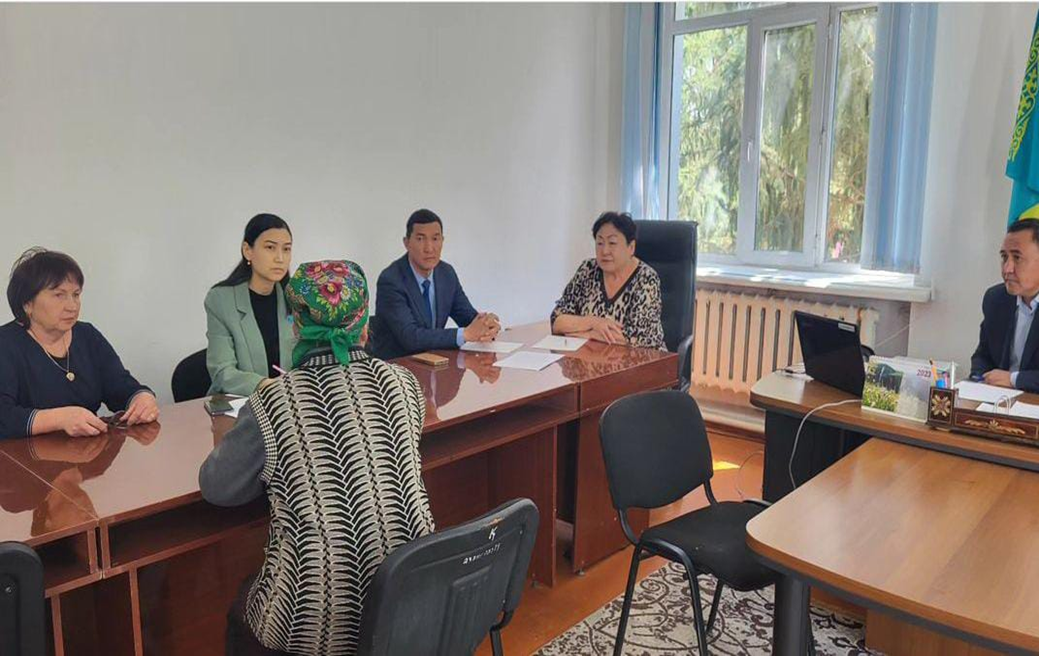 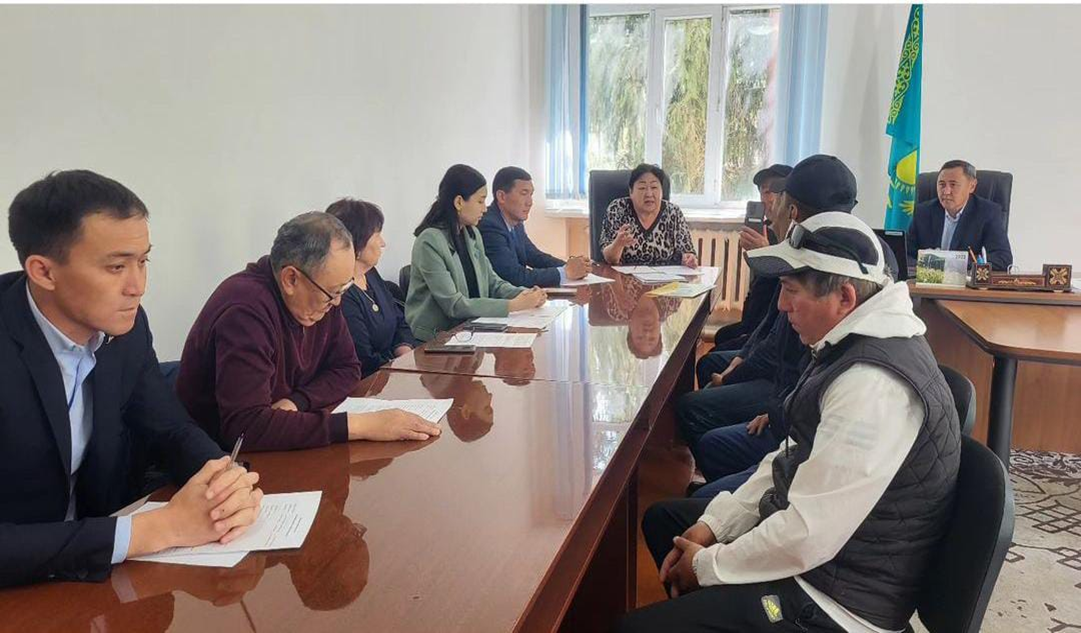 